MEALS										HYDRATION            EXERCISE				         REFLECTIONDAILY SCHEDULEDAILY SCHEDULEDAILY SCHEDULETO DOTO DO6:007:008:009:0010:0011:0012:001:002:003:004:005:006:007:008:009:00BREAKFAST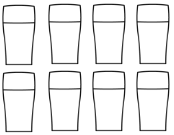 LUNCHDINNERSNACK/S